Warszawa, 13.05.2024Moc natury dla pięknej cery4 filary skutecznego demakijażuJednym z kluczowych filarów pięknej i zdrowej cery jest jej perfekcyjne oczyszczenie. Kosmetolodzy wskazują, że staranny demakijaż powinien stanowić nieodłączną część codziennego rytuału pielęgnacyjnego. Podpowiadają także, że warto sięgać po oczyszczające komponenty inspirowane mocą natury. Jaki powinien być „ten perfekcyjny” demakijaż? Poznaj 4 kluczowe aspekty domowego oczyszczenia skóry.Perfekcyjny demakijaż to klucz do pięknego, zdrowego wyglądu cery. To jeden z faktów, na którym opiera się cały sektor beauty! Kosmetolodzy, beauty-influencerki i media – źródeł wiedzy na temat codziennej pielęgnacji skóry są setki, a każdy z nich ma swoje, unikalne sposoby na demakijaż. Jak wybrać ten właściwy – dedykowany dla naszej cery, skuteczny i przynoszący skórze ukojenie? Eksperci wskazują, że warto postawić na 4 filary dobrego demakijażu.SkutecznośćCo dokładnie oznacza skuteczny demakijaż? Jak wskazują eksperci, to takie oczyszczenie, które usuwa nie tylko naturalne zanieczyszczenia, które w ciągu dnia lub nocy osiadają na skórze (np. kurz), ale także pozwala nam pozbyć się z cery kosmetyków do makijażu (czyli np. tuszu, czy kremu BB). Efektywny demakijaż pozostawia naszą skórę wolną od zanieczyszczeń i (co niezwykle istotne) nawilżoną oraz wyposażoną w odpowiednią ochronę przed utratą wody i przed podrażnieniami.NaturaCzego szukać w produktach do demakijażu? Odpowiedź jest prosta – szukajmy kosmetyków inspirowanych naturą. W procedurze oczyszczenia na wagę złota okażą się produkty oparte na olejach naturalnych – o działaniu łagodzącym i sprzyjającym nawilżeniu. A zatem – warto wybierać kosmetyki np. z olejem ryżowym lub olejem rycynowym.– Moc natury jest nie do przecenienia w całej procedurze domowego SPA – także w przypadku demakijażu. Warto sięgać szczególnie po oleje naturalne, które działają nawilżająco i łagodząco – powiedziała Agnieszka Kowalska, Medical Advisor, ekspert marki Sielanka. – Przykładem może być olej ryżowy zawarty w Maśle do demakijażu Sielanka Czerwone Maki, który wygładza i tworzy warstwę okluzyjną, dzięki czemu zapobiega utracie wody z naskórka. Z kolei olej rycynowy bardzo skutecznie zmiękcza, uelastycznia skórę i działa nawilżająco. To bardzo cenna właściwość bez względu na typ cery, jaką mamy – dodała. DelikatnośćCo oznacza delikatność w demakijażu? W dużym skrócie – unikanie zdecydowanego, radykalnego działania podczas procedury oczyszczania. Nasza cera stanowczo tego „nie lubi”. A zatem, unikajmy skrajnych temperatur. Skórze nie posłuży zarówno bardzo gorąca woda, jak ekstremalnie zimna. Do mycia wybierzmy tę letnią, na którą cera zareaguje najlepiej. Po drugie, unikajmy namaczania skóry, ponieważ prowadzi ono do rozpulchniania naskórka i negatywnie wpływa na równowagę mikrobiomu, sprzyjając podrażnieniom. Kosmetolodzy wskazują także, że skórze nie służy mocne pocieranie dłonią, wacikiem lub ręcznikiem. Zdecydowanie „woli” ona, gdy nanosimy kosmetyki w delikatny sposób (np. masło do demakijażu lekkim masażem twarzy lub płyn micelarny lekko dotykając skórę wacikiem) i uważnie osuszamy ją za pomocą miękkiego ręcznika.KomfortKosmetolodzy wskazują, że kluczem do efektywności pielęgnacji jest regularność. Im bardziej systematycznie przeprowadzamy procedury w domowym SPA dla twarzy, tym lepsze i trwalsze efekty osiągamy. Podpowiadają także, że systematyczności sprzyja… komfort, jaki odczuwamy podczas mycia, oczyszczania czy nawilżania twarzy. A zatem, do demakijażu wybierzmy konsystencję i rodzaj produktu, który nie tylko umożliwi nam efektywne oczyszczenie, ale także przyniesie nam poczucie komfortu.– Warto wybierać te produkty do demakijażu, które będą odpowiadały naszym upodobaniom, jeżeli chodzi o konsystencję, zapach i sposób aplikacji. Obecnie na rynku dostępne są nie tylko pianki do demakijażu i płyny micelarne, ale także np. masła i balsamy do demakijażu. Produkty różnią się od siebie nie tylko zastosowaniem składników aktywnych, ale także konsystencją oraz sposobem użycia. Warto sięgać po te kosmetyki, które nie tylko mają dobre składy i cenne właściwości, ale także odpowiadają nam pod względem konsystencji – powiedziała Agnieszka Kowalska.Masło do demakijażu twarzy SielankaCzerwone maki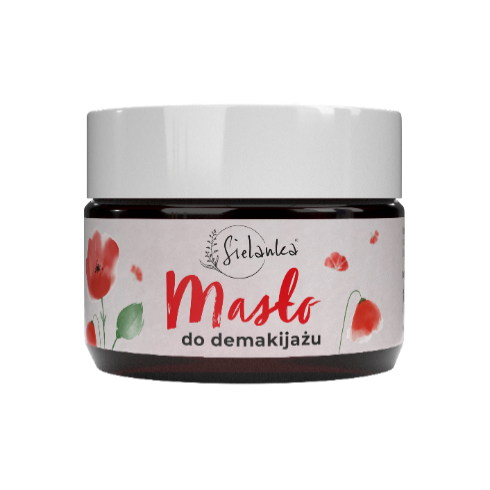 Delikatne masło do demakijażu twarzy i oczu o subtelnym zapachu czerwonych maków sprawi, że demakijaż stanie się ulubionym rytuałem. Olej ryżowy wygładza i tworzy warstwę okluzyjną, dzięki czemu zapobiega utracie wody z naskórka. Dodatkowo olej rycynowy zmiękcza, uelastycznia i działa nawilżająco.Pojemność: 100 ml Cena: 26 zł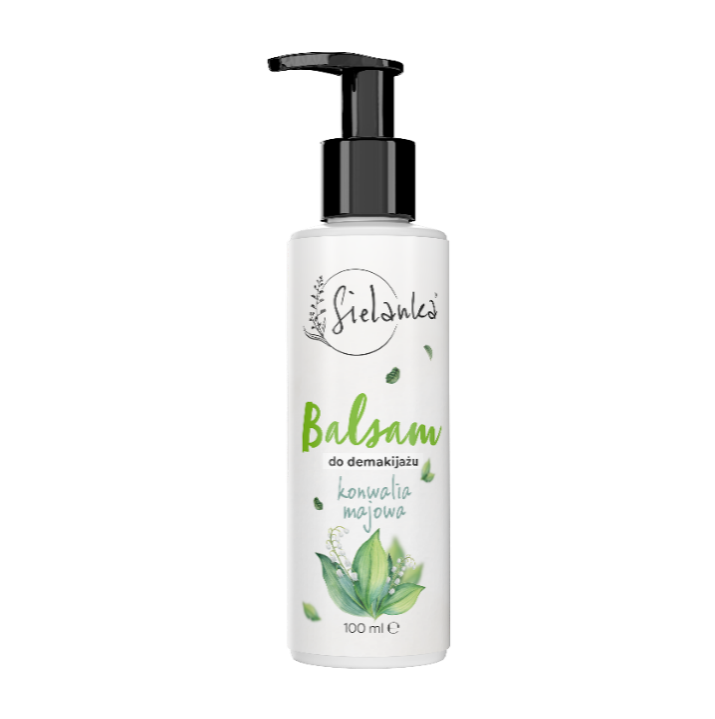 Balsam do demakijażu SielankaKonwalia majowaAksamitny balsam do mycia twarzy doskonale oczyszcza skórę z sebum, pozostałości make-upu oraz zanieczyszczeń. Formuła zawiera pantenol, który przyspiesza procesy regeneracji naskórka, łagodzi podrażnienia i silnie nawilża. Dodatkowo allantoina działa zmiękczająco i wygładza naskórek.Pojemność: 100 mlCena: 22 złKontakt dla mediów:Agnieszka Nowakowska-TwardowskaManager PRe-mail: agnieszka.nowakowska@festcom.plmob: 660777909###Sielanka to polska marka, która śmiało czerpie to, co najlepsze z natury i tradycji. Każda z serii „utkana została” z inspiracji cennym, naturalnym składnikiem m.in. maliną, jeżyną oraz mlekiem i miodem. W skład linii wchodzą kosmetyki do oczyszczania i pielęgnacji włosów i ciała m.in. płyny micelarne, masła do ciała, szampony i maski do włosów 2 w 1 – zawierające do 95 proc. składników naturalnych. Za innowacyjnością produktów marki Sielanka stoi ponad dekada doświadczenia jej twórców. Za markę Sielanka odpowiada Empire Pharma, która jest polskim producentem wpisanym do wykazu Zakładów Wytwarzających Kosmetyki pod numerem HŻ/1434/K/011. Przedsiębiorstwo posiada wdrożone systemy jakości ISO 22716:2007 (good manufacturing practice).https://sielanka-kosmetyki.pl/ 